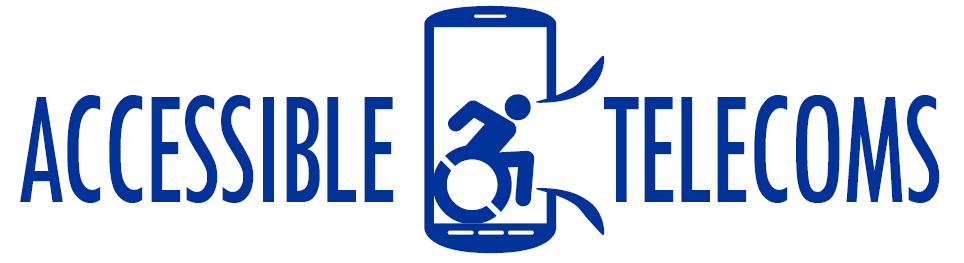 BlindShell Classic 2Type of device: Mobile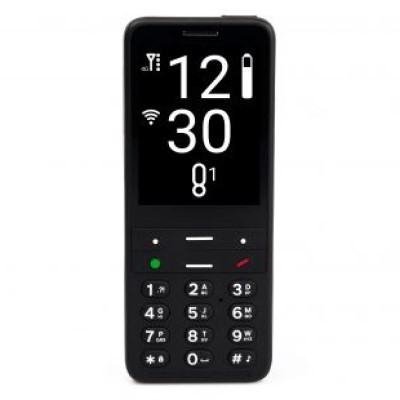 Actual Display Size :	2.83 inchesButton Type :	Physical KeypadNetwork Capability :	3G,4GYear of Release :	2022Average Price :	$859 as of 28 09 2022Other :	0Accessibility Features:CognitiveGPSSimple RemindersVoice NotesHearing Impairment and DeafBluetooth or Wi-FiText Messaging/SMSVibrating Alerts - AdjustableVisionBluetooth or Wi-FiDictation / Speech-to-TextHigh Contrast ModeKey Marker – Raised '5'Key Numbers - Standard LayoutKey Press - Vibration or ClickScreen MagnifierScreen ReaderText Size AdjustableVoice Control /Personal AssistantVoiced MenusSpeechBluetooth or Wi-FiMessaging Options - EmailMessaging Options - IMPhysicalBluetooth or Wi-FiDictation / Speech-to-TextHeadset - plug connectedLanyard OptionPhysical Dialling KeysSpeaker-phone optionVoice Control / Personal AssistantVoice Recognition for Accessing FeaturesVoice Recognition for DiallingHow and where to get it from?You can buy this phone from Vision Australia, Quantum RLV, and other retailers. More information is available on:BlindShell Classic 2 websiteBlindShell Classic 2 User Manual PDF download link